Confirmation of the necessity to be present in Germany for the purpose of studies (§ 16b Residence Act)Issued on		for:		                                                                                                                                Surname, First name	Student ID number	Date of Birth		University			                                                                                                                                    For the winter semester 2020/21 the presence of the above-mentioned student/doctoral candidate is required from ; the study programme/doctoral programme cannot be carried out entirely from abroad, because  Signature						Stamp                                          Position at the university:	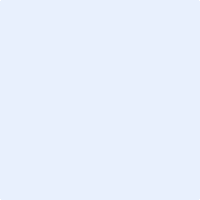 